МУНИЦИПАЛЬНОЕ АВТОНОМНОЕ ДОШКОЛЬНОЕ ОБРАЗОВАТЕЛЬНОЕ УЧРЕЖДЕНИЕ«ЦЕНТР РАЗВИТИЯ РЕБЕНКА - ДЕТСКИЙ САД №25» (ЦЕНТР МОНТЕССОРИ)План мероприятий, посвящённых празднованию дня Победы 9 мая в 2018 году.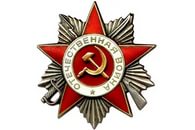 Форма работыТематикаОтветственные педагогиСрокиВыставки творческих работТема: «Галерея Великой Победы».Кодина М.А.Ксендзик В.С.3 мая 2018 г.Музыкально-литературная композицияТема: «Синий платочек».Новосельцева М.А.Желамская Л.А.4 мая 2018 г.Сообщения по понедельникамТема: «Письмо с фронта».Кодина М.А.Чумакова К.Б.Новосельцева М.А.Желамская Л.А.7 мая 2018 г.Целевая прогулкаТема: «Участие воспитанников и их родителей в митинге, посвящённом празднованию Дня Победы».Ершова Е.И.Новосельцева Т.А.8 мая 2018 г.Интерактивное действие Тема: «Спасибо деду за Победу!»Дети вместе с родителями поздравляют ветеранов с Днём Победы.Кодина М.А.Новосельцева М.А.Желамская Л.А.3-9 мая 2018 г.Интерактивное действие Тема: «Бессмертный полк».Все родители, дети и воспитатели принимают участие в шествии Бессмертного полка.Кодина М.А.Чумакова К.Б.Новосельцева М.А.Желамская Л.А.9 мая 2018 г.